马永力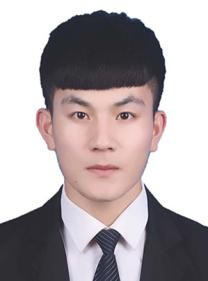 性别：男	导师类型：无职称：讲师	学科方向：土木工程学历：博士研究生	电子邮件：ylma@ncu.edu.cn个人简介：2022 年博士毕业于武汉大学防灾减灾工程及防护工程专业，2020 年 12 月-2022年02 月，在比利时布鲁塞尔自由大学（法语）土木工程系进行博士研究生联合培养。主要从事土木水利工程结构健康监测、压电智能传感技术与理论和边坡工程数字孪生等方面的研究工作。主持国家重点研发计划项目子课题1项、江西省自然科学基金青年基金项目1项、武汉大学水资源工程与调度全国重点实验室开放研究基金项目1项、南昌大学青年人才培育创新基金项目1项、宜春市科技局科技特派员项目1项。在Measurement、Construction and Building Materials、Smart Materials and Structures等国际知名SCI期刊上发表论文8篇，在工程科学学报、中国测试等国内权威EI/核心期刊上发表论文4篇，授权及受理国家发明专利6项、实用新型专利6项。任中国大坝工程学会库坝渗流与控制专业委员会委员、江西省宜春市科技特派员。兼任Construction and Building Materials、Smart Materials and Structures和工程科学学报等多个学术期刊审稿人。讲授课程：(1)数值计算方法科研项目/课题（限 5 项）：江西省自然科学基金青年基金项目(20232BAB214083)，基于水泥基压电传感阵列的锚固结构锈蚀监测与评估方法研究，2023-07-01至2025-06-30，在研，主持南昌大学青年人才培育创新基金项目(PYQN20230005)，基于机电阻抗技术的锚固结构锈蚀传感机理与监测技术，2023-07-01至2026-06-30，在研，主持武汉大学水资源工程与调度全国重点实验室开放研究基金项目(2023SGG03)，基于嵌入式水泥基压电传感器的预应力钢绞线抗滑桩全生命周期健康监测研究，2024-01至2025-12，在研，主持宜春市科技局企业科技特派员项目，2023-08至 2024-08，在研，主持国家自然科学基金面上项目(42077253)，地震作用下含深部卸荷裂隙密集带边坡变形破坏机理及失稳灾变过程模拟，2021-01-01至2024-12-31，在研，参与论文专著（限 10 项）：(1) Yongli Ma, Xiaoyu Meng, Chi Yao, et al. Electro-mechanical impedance technique for concrete strength monitoring: three-dimensional model development and experimental verification[J], Measurement, 2023. SCI(2) Yongli Ma, Qinghui Jiang, Jianyun Dai, et al. Influence of PZT volume fraction, composite thickness and cement matrix on the performance of d15 shear mode 1-3 connectivity cement-based piezoelectric composites[J], Construction and Building Materials, 2022. SCI(3) Yongli Ma, Qinghui Jiang, Jianyun Dai, et al. A method for evaluating the onset time and velocity of S-wave in concrete materials[J], Materials and Structures, 2022. SCI(4) Yongli Ma, Dezheng Yin, Xueyo Wang, et al. Cement-based piezoelectric composite sensor array designed for charactering the three- dimensional stress state in concrete[J], Smart Materials and Structures, 2020. SCI(5) Yongli Ma, Xiangyang Cheng, Qinghui Jiang, et al. A cement-based 1-3 piezoelectric composite sensor working in d15 mode for charactering the shear stress in civil engineering structure[J], Smart Materials and Structures, 2018. SCI(6) 基于声发射参数分析的混凝土结构破坏模式识别方法，中国，ZL202211516747.3(7) 适用于压剪试验机的拉剪组合试验装置及使用方法，中国，ZL202211518431.8(8) 一种基于小波变换协方差模型的S波到时识别方法，中国，ZL202111209210.8(9) 一种混凝土结构全生命周期监测系及监测方法，中国，ZL202111140522.8(10) 一种基于压电陶瓷微位移致动器的岩体结构剪切波换能器及制备方法，中国，ZL201811233831.8